Ташетова Айгуль Каирбековна 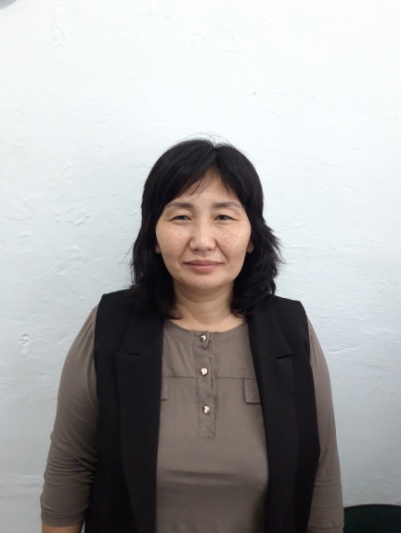 учитель географии КГУ «Общеобразовательная школа села Ишимское отдела образования по Жаксынскому району управления образования Акмолинской области»Естественные и искусственные экосистемыРазделРаздел5.4A Экосистема5.4A Экосистема5.4A Экосистема5.4A Экосистема5.4A Экосистема5.4A Экосистема5.4A Экосистема5.4A ЭкосистемаТема урока     Тема урока     Естественные и искусственные экосистемыЕстественные и искусственные экосистемыЕстественные и искусственные экосистемыЕстественные и искусственные экосистемыЕстественные и искусственные экосистемыЕстественные и искусственные экосистемыЕстественные и искусственные экосистемыЕстественные и искусственные экосистемыЦели обучения в соответствии с учебной программойЦели обучения в соответствии с учебной программой5.6.1.3. сравнивать естественные и искусственные экосистемы5.6.1.3. сравнивать естественные и искусственные экосистемы5.6.1.3. сравнивать естественные и искусственные экосистемы5.6.1.3. сравнивать естественные и искусственные экосистемы5.6.1.3. сравнивать естественные и искусственные экосистемы5.6.1.3. сравнивать естественные и искусственные экосистемы5.6.1.3. сравнивать естественные и искусственные экосистемы5.6.1.3. сравнивать естественные и искусственные экосистемыХод урокаХод урокаХод урокаХод урокаХод урокаХод урокаХод урокаХод урокаХод урокаХод урокаЭтап урока/времяДействия педагогаДействия педагогаДействия учениковДействия учениковДействия учениковОцениваниеОцениваниеОцениваниеРесурсыНачало урока 5 минСередина урока 10 мин 5 мин5 мин10 мин Конец урока5 минОрганизационный моментЦель этапа: Приветствует учащихся, проверяет готовность к уроку, желает успеха. Создание положительного эмоционального настроя- Перед вами ребята лежит QR- код. Используя сотовый телефон, вы должны отсканировать код, появиться изображение. - Что вы видите на картинке? Что образуют сообщества живых организмов? Есть ли различия в этих экосистемах? Чем они отличаются?Обратная связь: ученик – ученик, учитель – учитель. Определение темы и цели урока.(Д) Продемонстрировать учащимся видеоролик об искусственной и естественной экосистемах. Рассказ учителя Человек в конкурентной борьбе за выживание в окружающей среде начал строить свои искусственные экосистемы десять тысяч лет назад, создав сельское хозяйство -растениеводство и животноводство.Энергия - это изначальная движущая сила природных и искусственных (антропогенных) экосистем. Природные экосистемы «работают» без затрат со стороны человека.Совсем иначе работают искусственные (антропогенные) экосистемы. К ним можно отнести агроэкосистемы и агроценозы. Биоценозы, которые возникают на землях сельскохозяйственного пользования, называют агроценозами.(Г) Предложить учащимся обсудить, почему экосистемы делятся на естественные и искусственные. Задание 1Используя программу  Paint в нетбуке, заполнить кластер « Классификация экосистем по происхождению». Привести примеры различных экосистем.   ЭкоситемыЗадание 2 Через социальную сеть Телеграмм, используя программу ВОТ ответить на вопросы теста, с выбором одного правильного ответа.1. Что из представленного является природным биогеоценозом:
а) луг 
б) поле
в) садг) парк2. Что из представленного относится к агроценозам:
а) плантация белых грибов
б) картофельное поле 
в) заливной лугг ) опушка леса3. Определите правильно составленную цепь:а) ястреб- дрозд-гусеница-крапиваб) гусеница -крапива- дрозд- ястребв) крапива - гусеница- ястреб- дроздг) дрозд- крапива- гусеница- ястреб4. Компонентом естественного биоценоза не являются:а) животныеб) микроорганизмыв) людиг) растения5. На устойчивость биоценоза не влияет:а) численность видов б) видовой составв) пространственная ярусностьг) смена времен годаЗадание 3Метод "Фишбоун"С помощью программы WORD в нейтбуке,заполнить скелет рыбы. Сравните естественные и искусственные экосистемы, найдите отличия и то, что их объединяетГолова это тема нашего урокаВерхние ребра отличия  естественных экосистемНижние ребра отличия  искусственных экосистемХвост то, что их объединяетПодведение итогов. В конце урока учащиеся проводят рефлексию:Учитель спрашивает учащихся, о чем они узнали сегодня на уроке. - О чём узнали на уроке?-Как оцениваешь свою работу на уроке?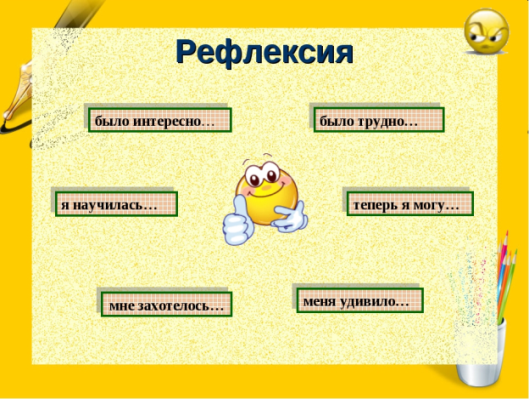 - Прикрепите свой смайлик на то место, где вы оказались в конце урокаОрганизационный моментЦель этапа: Приветствует учащихся, проверяет готовность к уроку, желает успеха. Создание положительного эмоционального настроя- Перед вами ребята лежит QR- код. Используя сотовый телефон, вы должны отсканировать код, появиться изображение. - Что вы видите на картинке? Что образуют сообщества живых организмов? Есть ли различия в этих экосистемах? Чем они отличаются?Обратная связь: ученик – ученик, учитель – учитель. Определение темы и цели урока.(Д) Продемонстрировать учащимся видеоролик об искусственной и естественной экосистемах. Рассказ учителя Человек в конкурентной борьбе за выживание в окружающей среде начал строить свои искусственные экосистемы десять тысяч лет назад, создав сельское хозяйство -растениеводство и животноводство.Энергия - это изначальная движущая сила природных и искусственных (антропогенных) экосистем. Природные экосистемы «работают» без затрат со стороны человека.Совсем иначе работают искусственные (антропогенные) экосистемы. К ним можно отнести агроэкосистемы и агроценозы. Биоценозы, которые возникают на землях сельскохозяйственного пользования, называют агроценозами.(Г) Предложить учащимся обсудить, почему экосистемы делятся на естественные и искусственные. Задание 1Используя программу  Paint в нетбуке, заполнить кластер « Классификация экосистем по происхождению». Привести примеры различных экосистем.   ЭкоситемыЗадание 2 Через социальную сеть Телеграмм, используя программу ВОТ ответить на вопросы теста, с выбором одного правильного ответа.1. Что из представленного является природным биогеоценозом:
а) луг 
б) поле
в) садг) парк2. Что из представленного относится к агроценозам:
а) плантация белых грибов
б) картофельное поле 
в) заливной лугг ) опушка леса3. Определите правильно составленную цепь:а) ястреб- дрозд-гусеница-крапиваб) гусеница -крапива- дрозд- ястребв) крапива - гусеница- ястреб- дроздг) дрозд- крапива- гусеница- ястреб4. Компонентом естественного биоценоза не являются:а) животныеб) микроорганизмыв) людиг) растения5. На устойчивость биоценоза не влияет:а) численность видов б) видовой составв) пространственная ярусностьг) смена времен годаЗадание 3Метод "Фишбоун"С помощью программы WORD в нейтбуке,заполнить скелет рыбы. Сравните естественные и искусственные экосистемы, найдите отличия и то, что их объединяетГолова это тема нашего урокаВерхние ребра отличия  естественных экосистемНижние ребра отличия  искусственных экосистемХвост то, что их объединяетПодведение итогов. В конце урока учащиеся проводят рефлексию:Учитель спрашивает учащихся, о чем они узнали сегодня на уроке. - О чём узнали на уроке?-Как оцениваешь свою работу на уроке?- Прикрепите свой смайлик на то место, где вы оказались в конце урокаОрганизационный моментЦель этапа: Приветствует учащихся, проверяет готовность к уроку, желает успеха. Создание положительного эмоционального настроя- Перед вами ребята лежит QR- код. Используя сотовый телефон, вы должны отсканировать код, появиться изображение. - Что вы видите на картинке? Что образуют сообщества живых организмов? Есть ли различия в этих экосистемах? Чем они отличаются?Обратная связь: ученик – ученик, учитель – учитель. Определение темы и цели урока.(Д) Продемонстрировать учащимся видеоролик об искусственной и естественной экосистемах. Рассказ учителя Человек в конкурентной борьбе за выживание в окружающей среде начал строить свои искусственные экосистемы десять тысяч лет назад, создав сельское хозяйство -растениеводство и животноводство.Энергия - это изначальная движущая сила природных и искусственных (антропогенных) экосистем. Природные экосистемы «работают» без затрат со стороны человека.Совсем иначе работают искусственные (антропогенные) экосистемы. К ним можно отнести агроэкосистемы и агроценозы. Биоценозы, которые возникают на землях сельскохозяйственного пользования, называют агроценозами.(Г) Предложить учащимся обсудить, почему экосистемы делятся на естественные и искусственные. Задание 1Используя программу  Paint в нетбуке, заполнить кластер « Классификация экосистем по происхождению». Привести примеры различных экосистем.   ЭкоситемыЗадание 2 Через социальную сеть Телеграмм, используя программу ВОТ ответить на вопросы теста, с выбором одного правильного ответа.1. Что из представленного является природным биогеоценозом:
а) луг 
б) поле
в) садг) парк2. Что из представленного относится к агроценозам:
а) плантация белых грибов
б) картофельное поле 
в) заливной лугг ) опушка леса3. Определите правильно составленную цепь:а) ястреб- дрозд-гусеница-крапиваб) гусеница -крапива- дрозд- ястребв) крапива - гусеница- ястреб- дроздг) дрозд- крапива- гусеница- ястреб4. Компонентом естественного биоценоза не являются:а) животныеб) микроорганизмыв) людиг) растения5. На устойчивость биоценоза не влияет:а) численность видов б) видовой составв) пространственная ярусностьг) смена времен годаЗадание 3Метод "Фишбоун"С помощью программы WORD в нейтбуке,заполнить скелет рыбы. Сравните естественные и искусственные экосистемы, найдите отличия и то, что их объединяетГолова это тема нашего урокаВерхние ребра отличия  естественных экосистемНижние ребра отличия  искусственных экосистемХвост то, что их объединяетПодведение итогов. В конце урока учащиеся проводят рефлексию:Учитель спрашивает учащихся, о чем они узнали сегодня на уроке. - О чём узнали на уроке?-Как оцениваешь свою работу на уроке?- Прикрепите свой смайлик на то место, где вы оказались в конце урокаВыполняют вместе с учителем движения.  Приветствуют друг друга,  посылают воздушный поцелуй, сердечки.Сканируют  QR- код, открываются картинки. Отвечают на вопросы учителя, определяют и называют экосистемыОбсуждают, анализируют новую тему через  специальные ресурсы. Отвечают на заданные вопросы учителя.Заполняют кластер « Классификация экосистем по происхождению». Приводят примеры различных экосистем. Формируют навыки работы с ИКТ, навыки логического и критического мышления.Учащиеся отвечают на тесты, выбирая один правильный ответ. Сравнивают естественные и искусственные экосистемы, находят  отличия и то, что их объединяетПрикрепляют свой смайлик на то место, где они оказались в конце урокаВыполняют вместе с учителем движения.  Приветствуют друг друга,  посылают воздушный поцелуй, сердечки.Сканируют  QR- код, открываются картинки. Отвечают на вопросы учителя, определяют и называют экосистемыОбсуждают, анализируют новую тему через  специальные ресурсы. Отвечают на заданные вопросы учителя.Заполняют кластер « Классификация экосистем по происхождению». Приводят примеры различных экосистем. Формируют навыки работы с ИКТ, навыки логического и критического мышления.Учащиеся отвечают на тесты, выбирая один правильный ответ. Сравнивают естественные и искусственные экосистемы, находят  отличия и то, что их объединяетПрикрепляют свой смайлик на то место, где они оказались в конце урокаОбратная связь: « Молодец! Превосходно! Отлично!»Обратная связь: «Умничка, мололдец!»Заполняют лист оценивания Заполняют лист оценивания Заполняют лист оценивания Обратная связь: « Молодец! Превосходно! Отлично!»Обратная связь: «Умничка, мололдец!»Заполняют лист оценивания Заполняют лист оценивания Заполняют лист оценивания Видеофильм «Живой лес»: https://www.youtube.com/watch?v=wghf4fiuPWEВидеофильм «красивый огород»: https://www.youtube.com/watch?v=6h9jxtN3NTkНейтбукСотовый телефонНейтбукСмайликиВидеофильм «Живой лес»: https://www.youtube.com/watch?v=wghf4fiuPWEВидеофильм «красивый огород»: https://www.youtube.com/watch?v=6h9jxtN3NTkНейтбукСотовый телефонНейтбукСмайликиД/ЗОтветить на вопросы. Задание 1. Объясните, почему культурные растения не могут конкурировать с сорняками.Задание 2. Почему быстро истощается почва в агроценозах?Задание 3. Укажите пути возврата питательных веществ в почву.Задание 4. Каковы способы повышения продуктивности агроценозов?Ответить на вопросы. Задание 1. Объясните, почему культурные растения не могут конкурировать с сорняками.Задание 2. Почему быстро истощается почва в агроценозах?Задание 3. Укажите пути возврата питательных веществ в почву.Задание 4. Каковы способы повышения продуктивности агроценозов?Ответить на вопросы. Задание 1. Объясните, почему культурные растения не могут конкурировать с сорняками.Задание 2. Почему быстро истощается почва в агроценозах?Задание 3. Укажите пути возврата питательных веществ в почву.Задание 4. Каковы способы повышения продуктивности агроценозов?Ответить на вопросы. Задание 1. Объясните, почему культурные растения не могут конкурировать с сорняками.Задание 2. Почему быстро истощается почва в агроценозах?Задание 3. Укажите пути возврата питательных веществ в почву.Задание 4. Каковы способы повышения продуктивности агроценозов?карточки